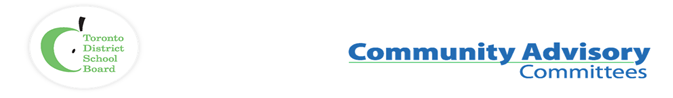 To: Members of the Environment and Sustainability Community Advisory Committee (ESCAC)Committee Name: ESCACDate: 5, February, 2019Time: 6:00 p.m. Dinner            6:30 p.m. MeetingCommittee Co-Chairs: Jessie SawyersAGENDAFrom: Richard Christie, Senior Manager, SustainabilityItemFacilitator/PresenterTimelineRecommendation/ Motion1.Land AcknowledgementJessie Sawyers6:30 p.m.2.Welcome/IntroductionsJessie Sawyers6:32 p.m.3.Approval of December 11 minutesJessie Sawyers6:34 p.m.4.Process for electing ESCAC Chair/Co-Chair Kristen Evers6:35 p.m.5.Review of Document to Support Play Policy RecommendationBrenda Simon6:45 p.m.6.Climate change presentation from Labour Education CentreSteve Shallhorn/Rick Ciccarelli7:30 p.m.7.Energy/Climate Change SummitRichard Christie8:00 p.m.8.Other BusinessChange of Committee NameCarton Council of Canada Kristen EversIsabelle Faucher8:10 p.m.9.AdjournmentJessie Sawyers8:30 p.m.